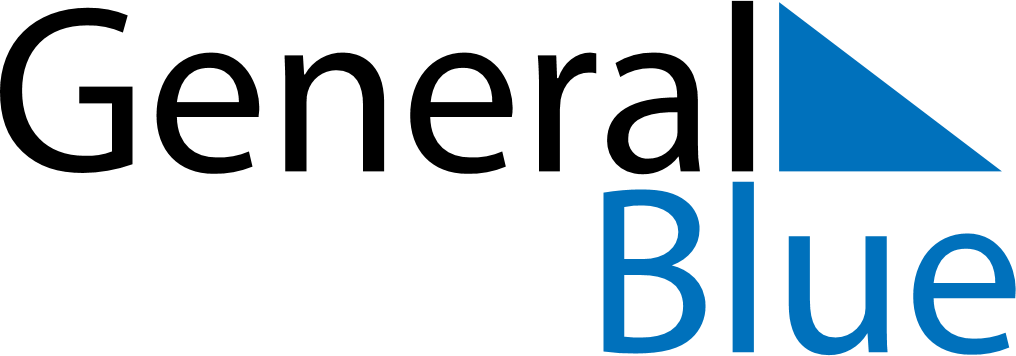 June 2027June 2027June 2027ColombiaColombiaSundayMondayTuesdayWednesdayThursdayFridaySaturday123456789101112Sacred Heart131415161718192021222324252627282930